STMIK ATMA LUHUR PANGKALPINANG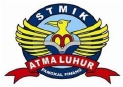 Jln. Jend.Sudirman – Selindung Lama PangkalpinangPropinsi Kepulauan Bangka BelitungBIODATA PENULIS SKRIPSIPendadaran/lulus Tanggal	: 19 Agustus 2014Wisuda Tanggal	: 20 Desember 2014NIM	: 10225000082Nama	: Rahmad RamdaniJenis Kelamin	: Pria Tempat & Tanggal lahir	: Pangkalpinang, 31 maret 1992Status	: Belum NikahAgama	: IslamProgram Studi	: Sistem InformasiPekerjaan saat ini	: -Alamat Rumah Asal	: Jl. Batin Tikal No.199No Telpon / HP	: 087896373663Nama Orang Tua	: K. SuhermanPekerjaan Orang Tua	: SwastaAlamat Orang Tua	: Jl. Batin Tikal No.199  Judul Skripsi	: Rancang Bangun E-Commerce pada CV. Diva Anugerah Lestari Berbasis WebDosen Pembimbing	: Bambang Adiwinoto, M.KomPangkalpinang, 01 September 2014Penulis,( Rahmad Ramdani )